ПОЛОЖЕНИЕо  VIII  городском конкурсе творческих проектов «Завтра - будет!»в 2021 годуОбщие положенияКонкурс творческих проектов «Завтра- будет!» (далее Конкурс) организуется в рамках Десятилетия устойчивой энергетики для всех (2014-2024 г.г.) и  проводится в г. Трехгорный Челябинской области для детей 4-15 лет. МБУК «Центральная городская детская библиотека имени С. Т. Аксакова»;ФГУП «Приборостроительный завод имени К.А. Володина»;Молодежное объединение ФГУП «ПСЗ».Темы и Цели Конкурса	Атомная энергетика -  одна из стабильно развивающихся отраслей промышленности России, а ФГУП «Приборостроительный завод» - одно из ведущих предприятий ГК «Росатом» и градообразующее предприятие Трехгорного. Поэтому в нашем городе наблюдается повышенный интерес к истории и деятельности Приборостроительного завода, а также перспективам развития атомной энергетики. 	Но существует проблема, которая заключается в недостаточности у детей достоверных знаний о ядерных технологиях, атомной энергетике и промышленности и формировании у них на этом фоне чувства тревожности.	Уникальность предлагаемого проекта состоит в том, что за короткий период времени дети получают системные (базовые) знания об атоме, атомной энергетике, знакомятся с деятельностью Приборостроительного завода. 	Творческая и исследовательская работа детей позволит им открыть необычное в свойствах обычных явлений, приобрести собственный опыт, сформировать положительное отношение к мирному атому.   Цели:привлечение детей к изучению и осмыслению вопросов мирного использования атомной энергии и формированию позитивного отношения к развитию атомного энергопромышленного комплекса;формирование у детей  базовых представлений о строении атома и использовании человеком этого знания в науке, промышленности, энергетическом комплексе;стимулирование интереса к углублённому изучению предметов естественнонаучного спектра и поддержка творческой инициативы  ребенка;оказание детям помощи в личностном развитии путем их привлечения к выполнению творческих проектов при активном участии родителей, педагогов и представителей профессионального сообщества;формирование представлений детей о деятельности градообразующего предприятия, интереса к профессии приборостроителя.Этапы КонкурсаПервый этап – со 2 августа по 31 октября  2021 г. – информационно- организационный. Включает в себя презентацию Конкурса, информационные массовые и индивидуальные мероприятия по темам конкурса.Второй этап – с 1 ноября  по 30 ноября (включительно)  2021 года:прием заявок и готовых работ Третий этап – с 01 декабря по  28 декабря 2021 года:оценка жюри творческих работ и проектов, предоставленных на Конкурс;отбор победителей в каждой из номинаций;награждение участников Конкурса. Номинации КонкурсаИзобразительное искусство (рисунок);декоративно-прикладное искусство (аппликация, поделка, панно, батик, бисероплетение, соломка, лоскутная техника, работы из камней и других природных материалов и прочее)компьютерные технологии и  графика (видео и мультфильм, компьютерный рисунок, цифровое фото, коллаж);«Атомный Пегасик»  (стихотворение)Конкурс проводится в четырёх возрастных группах:1-я группа: дети 4-6 лет2-я группа: дети 7-9 лет3-я группа: дети 10 -12 лет 4-я группа: дети 13 -15 летПорядок подачи заявокУчастники конкурса (руководители) заполняют заявку в письменном виде (Приложение 1.)Подавая Заявку, участник дает согласие на обработку своих персональных данных в целях участия в конкурсе. Согласие может быть отозвано Заявителем путем направления в письменном виде требования о прекращении обработки персональных данных в адрес Организатора.Требования к творческим работам− Изобразительное искусство: принимаются работы, формата не менее А-4 и не более А-2, соответствующие тематике конкурса. Техника исполнения любая: карандаш, фломастер, гуашь, акварель, масло, пастель и т.д. По желанию участника работа может иметь комментарии (объемом не более 1/2 страницы А4, шрифт Arial 14, на отдельном ламинированном листе) с указанием, что послужило идеей для этой работы, кто помогал в ее осуществлении.− Декоративно-прикладное искусство: принимаются работы из  любого материала  выполненные в свободном  стиле,  которые должны отражать тематику Конкурса. По желанию участника работа может иметь комментарии (объемом не более 1/2 страницы А4, шрифт Arial 14, на отдельном ламинированном листе) с указанием, что послужило идеей для этой работы, кто помогал в  ее осуществлении. - Компьютерные технологии и графика: принимаются тематические  мультфильмы, видеоролики, компьютерные рисунки, цифровое фото (без обработки), коллажи  на тему «Профессии ПСЗ», «Атом рядом с нами», «75 лет атомной отрасли». Работа может иметь комментарии объемом не более 1/2 страницы А4, шрифт Arial 14 с указанием, что послужило идеей для этой работы и кто помогал в ее осуществлении.В работе по компьютерной графике в первом кадре/«эпизоде» сообщается: название работы, ФИО автора, возраст автора (полных лет на момент подачи работы), наименование образовательного учреждения города, ФИО куратора работы.- «Атомный Пегасик»: литературная номинация. Предлагаем в стихотворной форме рассказать о своем отношении к теме конкурса. Это может быть небольшое (до 16 строк) стихотворение, загадка (загадки). Работы должны быть авторскими (собственного сочинения) и представлены в печатном и электронном виде. Работы в письменном виде могут быть оформлены с использованием рисунков.ПРИМЕЧАНИЕ:  работы в номинациях «Изобразительное искусство»,  «Декоративно-прикладное искусство», «Атомный Пегасик» (в бумажном варианте) должны на лицевой части нести наклейку.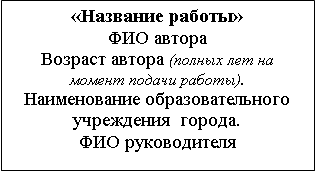  Жюри конкурса оставляет за собой право отказать в рассмотрении неправильно или небрежно оформленных работ участников. Организаторы  конкурса работы не рецензируют и не возвращают и оставляют за собой право использовать работы конкурса по своему выбору. Принесенная на Конкурс работа считается поданной заявкой на участие в Конкурсе и Согласием на дальнейшее использование работы организаторами Конкурса (размещение работ на выставках, размещение фотографий  работ на Интернет-порталах, демонстрация видеороликов в соц.сетях). Критерии оценки работ1. Актуальность;2. Соответствие содержания сформулированной теме;3. Оригинальность идеи;4. Художественное мастерство (техника и качество выполнения работы)5. Соответствие творческого уровня возрасту автора.НаграждениеВсе участники награждаются дипломами участника. Участники, чьи работы будут признаны лучшими в своей возрастной группе и номинации, награждаются дипломами Победителя  и  ценными призами. Расходы по награждению осуществляются за счет сметы расходов на социальное развитие ФГУП «ПСЗ» на 2021 г.Жюри конкурсаВ состав жюри входят:Гридневская Татьяна Михайловна, менеджер по работе с молодежью ФГУП «ПСЗ»;Иванчикова Мария Юрьевна,  председатель Совета Молодежного Объединения ФГУП «ПСЗ»;Березина Мария Владимировна, директор МБУК «ЦГДБ имени С.Т. Аксакова»;Кравцова Екатерина Александровна,  библиотекарь МБУК «ЦГДБ имени С.Т. Аксакова».*Контактные лица и адреса:4-16-16; 8912-31-98-07-01  – Першина Людмила Петровна – заведующая отделом маркетинга и рекламы МБУК «ЦГДБ имени С.Т. Аксакова»Приложение 1.Заявка на участие в  VIII городском конкурсе творческих проектов "Завтра - будет!"Номинация конкурса, по которой подается заявка:Название проекта (работы)Данные участника конкурса  (ФИО, возраст, образовательное учреждение)Руководитель проекта (если есть)Контактная информация участника конкурса или руководителя коллектива: сотовый телефон (обязательно), адрес электронной почты, ФИО контактного лица_______________________________________________________________________